Расходомер-счетчик электромагнитный ВЗЛЕТ ЭМ исполнения ЭКСПЕРТ – 9х2МА (АГРЕССИВОСТОЙКОЕ: IP65, t0 жидкости от -10 до , футеровка – фторопласт)Модель расходомера:* - возможно до DN 100; Комплектация:** - для монтажа расходомеров исполнения «сэндвич» в пластиковые трубопроводы DN 10 - DN 100Примечания:При заполнении карты заказа в прямоугольнике выбранной позиции ставится знак   Х  , значение параметра указывается в графе таблицы или прямоугольнике рядом с его наименованием Город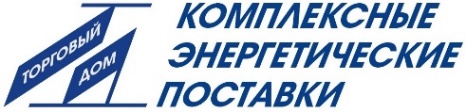 Россия, 454010, Челябинск, ул. Енисейская, 12телефон 	 8-351-750-71-50e-mail: 	 kep_td@mail.ruДокументация и программное обеспечение размещены на сайте www.kepchel.ruПлательщикРоссия, 454010, Челябинск, ул. Енисейская, 12телефон 	 8-351-750-71-50e-mail: 	 kep_td@mail.ruДокументация и программное обеспечение размещены на сайте www.kepchel.ruИНН / КПП  Россия, 454010, Челябинск, ул. Енисейская, 12телефон 	 8-351-750-71-50e-mail: 	 kep_td@mail.ruДокументация и программное обеспечение размещены на сайте www.kepchel.ruПолучательРоссия, 454010, Челябинск, ул. Енисейская, 12телефон 	 8-351-750-71-50e-mail: 	 kep_td@mail.ruДокументация и программное обеспечение размещены на сайте www.kepchel.ruПочтовый адресРоссия, 454010, Челябинск, ул. Енисейская, 12телефон 	 8-351-750-71-50e-mail: 	 kep_td@mail.ruДокументация и программное обеспечение размещены на сайте www.kepchel.ruРоссия, 454010, Челябинск, ул. Енисейская, 12телефон 	 8-351-750-71-50e-mail: 	 kep_td@mail.ruДокументация и программное обеспечение размещены на сайте www.kepchel.ruРоссия, 454010, Челябинск, ул. Енисейская, 12телефон 	 8-351-750-71-50e-mail: 	 kep_td@mail.ruДокументация и программное обеспечение размещены на сайте www.kepchel.ruтелефон, факсРоссия, 454010, Челябинск, ул. Енисейская, 12телефон 	 8-351-750-71-50e-mail: 	 kep_td@mail.ruДокументация и программное обеспечение размещены на сайте www.kepchel.ruДоставкасамовывозсамовывозЖ/ДЖ/ДАВИАРоссия, 454010, Челябинск, ул. Енисейская, 12телефон 	 8-351-750-71-50e-mail: 	 kep_td@mail.ruДокументация и программное обеспечение размещены на сайте www.kepchel.ruПеревозчикРоссия, 454010, Челябинск, ул. Енисейская, 12телефон 	 8-351-750-71-50e-mail: 	 kep_td@mail.ruДокументация и программное обеспечение размещены на сайте www.kepchel.ruПункт назначенияПункт назначенияРоссия, 454010, Челябинск, ул. Енисейская, 12телефон 	 8-351-750-71-50e-mail: 	 kep_td@mail.ruДокументация и программное обеспечение размещены на сайте www.kepchel.ruПредполагаемая дата оплатыПредполагаемая дата оплатыПредполагаемая дата оплатыПредполагаемая дата оплатыПредполагаемая дата оплатыРоссия, 454010, Челябинск, ул. Енисейская, 12телефон 	 8-351-750-71-50e-mail: 	 kep_td@mail.ruДокументация и программное обеспечение размещены на сайте www.kepchel.ruЗаявка №Дата готовности«»20      г.Заявка №от «» 20      г.Дата готовности«»20      г.Заявка №Дата готовностиКомплект однотипных приборов           шт.     исполнение Эксперт- 9 _ 2МА-1-2-3-4-5-П -ПР - Бизмеряемая жидкостьдиапазон температуры, °Сматериал трубопровода       исполнение по назначению                        общее     промышленное                        специальноеЭксперт-912 МАЭксперт-912 МАЭксперт-912 МАЭксперт-912 МАЭксперт-922МАЭксперт-922МАЭксперт-922МАЭксперт-922МАсэндвич, DN 10 сэндвич, DN   50фланцевый, DN  20фланцевый, DN   80 сэндвич, DN 15 сэндвич, DN   65фланцевый, DN 25фланцевый, DN 100 сэндвич, DN 20сэндвич, DN   80фланцевый, DN  32фланцевый, DN 150 сэндвич, DN 25сэндвич, DN 100фланцевый, DN  40фланцевый, DN 200 сэндвич, DN 32сэндвич, DN 150фланцевый, DN  50фланцевый, DN 300 сэндвич, DN 40фланцевый, DN  65КонструкцияЭксперт-9х2МАраздельный с вычислителемХПоворот блока измерения (БИ)-51без поворотаКонструкцияЭксперт-9х2МАраздельный с вычислителемХПоворот блока измерения (БИ)-52на 1800Стандарт фланцев-11ГОСТ 12820,сталь Ст-20Направление потока-П1однонаправленное Стандарт фланцев-12ГОСТ 12820, нерж.сталь сталь*.Направление потока-П2реверсивноеМатериал электродов-21нержавеющая стальПрокладки-ПР1отсутствуютМатериал электродов-22титанПрокладки-ПР2фторопластовыеМатериал электродов-23танталИсточник питания220/=24 В-Б1отсутствуетЗащитные кольца-31без колецИсточник питания220/=24 В-Б215.24Защитные кольца-32нержавеющая стальИсточник питания220/=24 В-Б330.24Погрешность измерения-41  1% в диапазоне 1: 80Погрешность измерения-42  0,5% в диапазоне 1: 10*Погрешность измерения           -43  0,15% в диапазоне 1: 10*Сервисные модули (не более 2):                      Универсальный выход                 Ethernet         Токовый выходобщая длина кабеля связи (универсальный/токовый/RS485), мобщая длина кабеля связи (универсальный/токовый/RS485), мобщая длина кабеля связи (универсальный/токовый/RS485), мдлина кабеля связи БИ - вычислитель, м                 длина кабеля питания, м                 длина кабеля питания, м                 длина кабеля питания, м  Теплоизоляционный  чехол  для БИ:         с  обогревающим кабелем шт.                            без обогревающего кабеля шт.Присоединительная арматура:  углеродистая стальПрисоединительная арматура: нержавеющая сталь              крепеж из нержавеющей сталиDNтрубопровода Комплект №1(фланцы, габаритный имитатор, крепеж, прокладки)Комплект №2(комплект №1 + прямолинейные участки, конфузоры)Комплект №3(комплект №1 без имитатора)Комплект №4**( фланцованные прямолинейные участки с резьбой, габаритный имитатор, крепеж)Комплект №4**( фланцованные прямолинейные участки с резьбой, габаритный имитатор, крепеж)DNтрубопровода Комплект №1(фланцы, габаритный имитатор, крепеж, прокладки)Комплект №2(комплект №1 + прямолинейные участки, конфузоры)Комплект №3(комплект №1 без имитатора)Сталь Ст20Нержав. стальЛицо заполнившее карту(ФИО, должность)(подпись)Тел.e-mail: